Муниципальное автономное образовательное учреждение"Средняя общеобразовательная  школа № 10 " Вера. Надежда. Любовь….Духовно-нравственное воспитание школьников.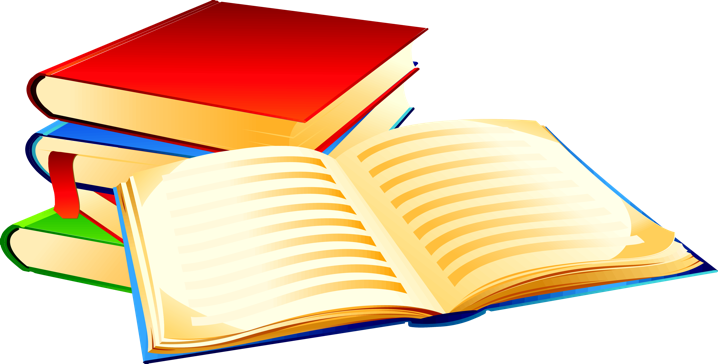 Автор: Петрикина С.Аучитель русского языка, литературы МАОУ «СОШ №10»г. Саранск,2023Методический комментарийСборник предназначен для организации учебно-воспитального процесса.В помощь педагогам ОДНКНР, русского языка и литературы, истории, классным руководителям.Духовно-нравственное воспитание-
это процесс формирования: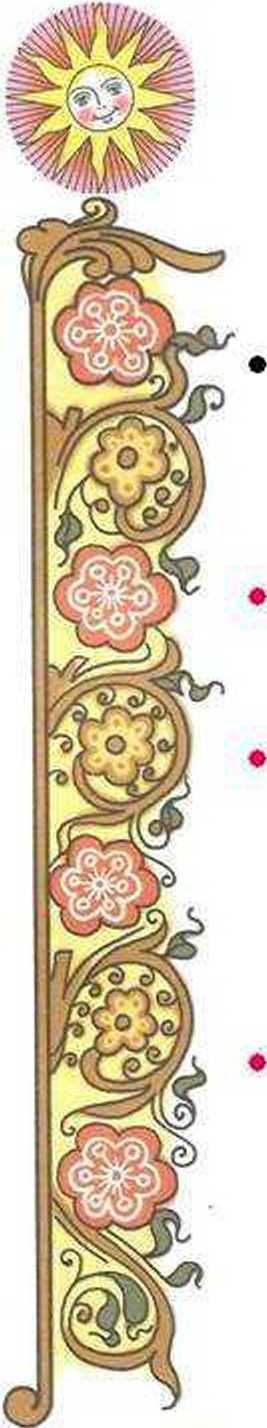 нравственных чувств (совести, долга, веры, ответственности, гражданственности, патриотизма)нравственного облика (терпение, милосердия, кротость, незлобивость)нравственной позиции (способность к различению добра и зла, проявлению самоотверженной любви, готовность к преодолению жизненных испытаний)нравственного поведения (готовность служения людям и Отечеству, проявления духовной рассудительности )ОглавлениеМетодический комментарий  …………………………………………......…….11. Духовно-нравственное воспитание школьников в традициях отечественной православной культуры …..………..……..…………..........................................31.1	Пословицы    …………..………..………..……..……..……..…………….61.2	Десять нравственных христианских Заповедей.….……     ..............… .72.	Книга из книг  ………………………………………………………………..8  Земная жизнь Пресвятой Богородицы.……...............…………………....112.2. Казанская    …………….……..   ……..………..…………………………..153. Литература………………………………………………………………..….16 Духовно-нравственное воспитание школьников в традициях отечественной православной культуры•   Без глубокого духовного инравственного чувства человек не может иметь ни любви ,ни чести- ничего ,чем человек есть человек /В.Белинский)Духовно-нравственное развитие и воспитание учащихся являются нравственной задачей современной образовательной системы и представляет собой важный компонент социального заказа для образования (определен законом «Об образовании».ст.9,п.6). Современному обществу необходимы образованные, нравственные, духовные люди, умеющие строить жизнь, достойную человека, основанную на добре, истине и красоте,готовых стать на защиту Родины и трудиться на ее благо.Нравственность - это система правил поведения личности, отвечающая на вопрос: что хорошо, а что плохо, что добро, а что зло.Цели духовно-нравственного воспитания:-Воспитывать учащихся нравственно здоровыми, способными быть патриотами своей Родины-Защищать, изучать и уважать традиции, обычаи, культуру, национальную самобытность русского народа.-Формирование духовно- нравственной личности, обладающей навыками нравственного поведения.Основным содержанием духовно-нравственного развития, воспитания и социализации являются базовые национальные ценности:-патриотизм-человечество-семья-труд и творчество - традиционные российские религии - искусство и литература-природаКонцепция духовно-нравственного развития и воспитания личности гражданина России:-Более высокой ступенью духовно-нравственного развития гражданина России является принятие культурных и духовных традиций многонационального народа Российской Федерации.Федеральная рабочая программа воспитания предусматривает приобщение обучающихся к российским традиционным духовным ценностям, включая культурные ценности своей этнической группы, правилам норм поведения в российском обществе(12). Указ Президента РФ от 09.11.22г. №809 »Об утверждении Основ государственной политики по сохранению и укреплению традиционных российских духовно-нравственных ценностей».Главная цель духовно-нравственного воспитания -формирование человека . способного к применению ответственных решений ; к проявлению нравственного поведения в любой жизненной ситуации.Мир духовных ценностей нельзя навязать ребенку, они приобретаются собственными усилиями. В процессе обучения и воспитания нравственные знания ,становятся прочувственным опытом формируется полноценная личность. Формирование духовно-нравственных навыков будет протекать успешно, если учитель будет последовательно применять на практике морально-этические знания и убеждения.«.. .Ключ к решению насущных проблем воспитания и просвещения в обществе лежит в сфере плодотворного взаимодействия церкви, семьи и школы. Без такого сотрудничества невозможно достижение национального единства ^охранение духовно-нравственного здоровья социума..»  (Митрополит Лазарь)Из Библии-Добрые дела формируют характер- Если человек в своей жизни постоянно совершает добрые поступки, то он приближает свою душу к Богу-Жизнь дана на добрые дела-Жизнь доброго человека светла«Религия и подлинная глубоко религиозная культура, основанная на высоких идеалах, - один из факторов, который предохраняет человека и человечество в целом от распада, деградации и, даже можно сказать, от нравственной гибели». (Кулаков А.Е., Религия мира. М., Аст. 1997 г. стр. 24).   По отношению к религии  традиции лучше понимать как истоки, основы духовности, переходящие из поколения к поколению и составляющие суть, душу народа.   Каждый народ имеет свою традиционную религию. Традиционная религия опирается и на религиозные каноны (законы), и на традиции в культуре. В традиционной религии традиции даже могут изменять религиозные каноны, делая их привычными в образе действий, вкусах и обычаях народа. В этом их отличие и значение для культуры современного мира.   В связи с этим задача духовно- нравственного развития и  воспитания подрастающего поколения имеет чрезвычайную значимость; её необходимо осмыслить сегодня как одну из приоритетных в деле обеспечения  национальной безопасности страны. И возрождение России, поддержание ее статуса как великой державы сегодня связано не только с решением политических, экономических, социальных проблем, но, прежде всего, с воспитанием высоконравственного человека, формированием у него духовности, нравственности, исторически сложившейся российской ментальности.   Из этого вытекает необходимость выделения  духовно – нравственного развития и воспитания в особую воспитательную область. Со своими методологическими доминантами, структурой, целями и способами реализации. Россия  –  наша  Родина.  Россия  –  общая  Родина  всех  еѐ  россиян.  Красота просторов России, еѐ историческое и культурное единство.Города  России.  Древнейшие  города  России:  Новгород,  Владимир,  Суздаль, Ростов,  Псков,  Ярославль,  Курск.  и  др. Образование Симбирской губернии. Место родного края и малой Родины  в истории страны. Понятие  о  кремлях  как  древнейших оборонительных  сооружениях  русских  городов,  о  православных  храмах  как главных, обязательных и красивейших строениях на территории русских кремлей.   Москва  –  столица  России.  Понятие  о  столице  как  главном  городе  страны. Объединительная  роль  Москвы  в  духовной,  политической  и  культурной  жизни  страны.  Московский  Кремль.  Архангельский  собор.  Храм  Василия  Блаженного.   О вере, знании и культуре. О чем рассказывает религиозная культура? Культура, культурный человек, историческая память, религия, религиозная культура. Ценности жизни христиан. Любовь к Родине. Отечество. О вере; знании и культуре в жизни людей. Религиозные  представления разных народов. Традиционные религии России. Христианство - одна из основных религий мира. Во что верят православные христиане. Иисус Христос. Православие основная религия в России. Кого православная культура называет Творцом. Какие дары получили от Творца люди   Христианское понимание происхождения знания о Боге. Священное Писание. В какой книге написано о сотворении мира? Библия. Книги, входящие в состав Библии. Смысл жизни человека и правила жизни. Сотворение мира. Шесть  дней творения. Знаменитые люди - о Би6лии.Священное Писание. Что говорит о Боге православная культура. Библиярассказывает о том, что Бог открыл о Себе людям. Христианское Откровениео Святой Троице. Явление Троицы Аврааму. Размышления святых о тайнеСвятой Троицы.   Первые люди на Земле и  их занятия. Почему возникают зависть и эгоизм. Понятие «вопиющий грех». Можно ли побороть зависть и эгоизм?   Почему зло более привлекательно для людей? Зло, как море может погубить жизнь. Ной и его семья. Построй корабль из добрых дел. Голубь мира. Радуга- радость прощения.   Общая жизнь на Земле и её преимущество. Как возникают тщеславие и гордыня? Строительство Вавилонской башни и разделение людей. Смогут ли люди вернуться к общему пониманию?   Египетское рабство иудеев. Моисей и его подвиг. Что такое преданность? Исход из Египта. Сорок лет в пустыне – долгий путь к истине.Моисей на горе Синай. Заповеди и их толкование в христианской этике.ПословицыВначале было слово, и слово было у Бога, и слово было Бог.Делай своё дело, поглядывая на небеса.Сперва аз да буки, а там и науки.Что Богу не угодно, то и не годно.Любящих и Бог любит.Тот не унывает, кто на бога уповает.Не бойся никого, только Бога одного.Кто добро творит, того Бог благословит.Бог всякую неправду сыщет.Свет в храме т свечи, а в душе от молитвы.Пост приводит ко вратам рая, а милостыня отворяет их.Всякая не правда - грех.Человек не для себя родится.Молитва матери со дна моря достанет.От одного слова - на век ссора.За правое дело стой смело.Других не суди на себя погляди.Не так живи, как хочется, а так живи, как Бог велит.Родительское благословение в воде не тонет, в огне не горит.Кто говорит, тот сеет, кто слушает - собирает.Ум истиной просветляется, сердце любовью согревается.Береги хлеб на обед, а слово на ответ.Живы родители - почитай, померли - поминай.Учись доброму, так худое на ум не пойдет.Жизнь дана на добрые дела.Бог видит кто кого обидит.Небесный Владыка управляет все миром как Властитель Всемирной.Ошибайся, да сознавайся: признание - половина исправления.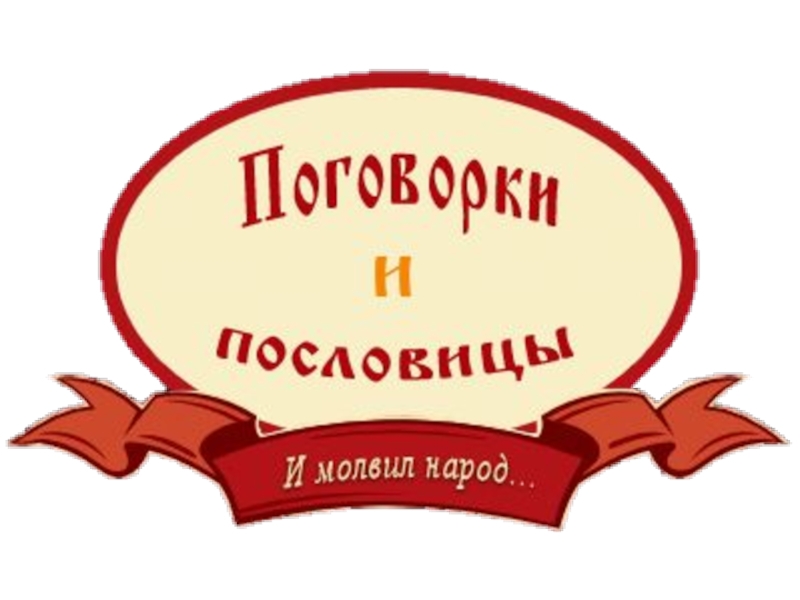 Десять нравственных
христианских ЗаповедейБогу всех один. Возлюби ближнего своего как самого себя.Не поклоняйся идолам.Не произноси имя бога напрасно.4.  Шесть дней работай, а седьмой отдыхай.5.  Почитай отца и матерь свою.6.  Не убивай.7.  Не изменяй -люби верно8.  Не кради.9.  Не доноси и не лги.10.Не завидуй.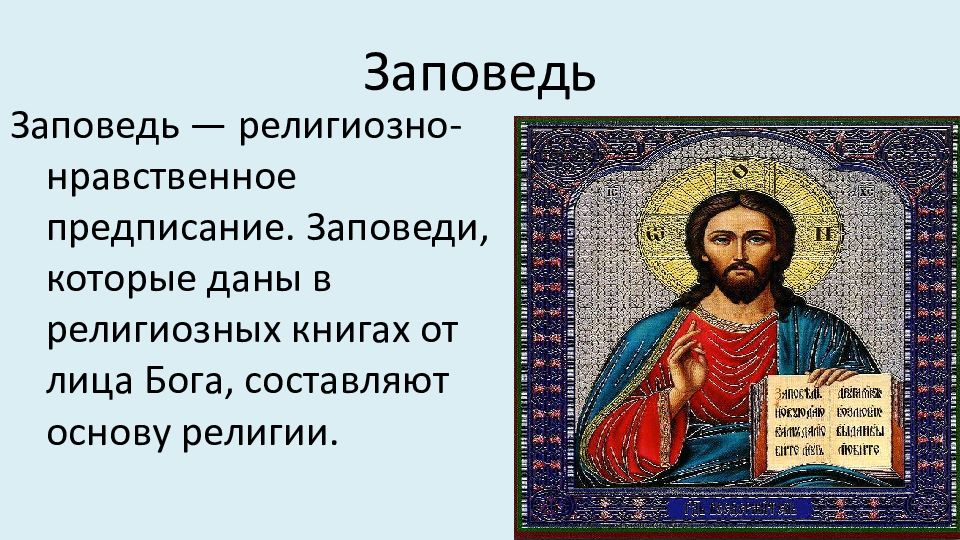 Книга из книгБиблия - самая удивительная из существующих в мире книг. Вряд ли найдётся в истории письменности другой такой памятник, о котором столько бы писали и говорили, как о Библии. Наиболее читаемая, переведена на большое количество языков и вызывающая самое большое количество споров, исследований и изучений. Первой напечатанной книгой в истории была именно Библия.По числу переводов, повторный переводов и пересказов у Библии нет соперников среди всех книг мира. Британская энциклопедия пишет, что «к 1966 году полный текст Библии был опубликован ... на 240 языках и диалектах... отдельные книги Библии был на 739 языках, что в сумме составляет 979 переводов ...»Библия была написана на непрочном материале. В течение веков до изобретения печатного станка её приходилось многократно переписывать. Но это не ухудшило её стиля, не повредило точности, не уничтожило. По сравнению с памятниками античной литературы, до нас дошло больше рукописных копий Библии, чем любых 10 произведений классической литературы вместе взятых. Слово Библия произошло от греческого языка «библиос» - книги. Библию называют также Священным Писанием. Она представляет собой собрание древних текстов, канонизированных в иудейской религии и христианстве. Действительно, Библия-это не одна книга, это собрание книг, каждая из которых имеет своё название и специфику. Все книги различны по объёму, литературному стилю и композиции.Книги Библии делятся на две группы: Ветхий и Новый Завет. Слово «завет» имеет смысл «договора»,союза, заключённого между человеком и Богом. Древнейшая, по времени создания и большая часть Библии, называется Ветхим заветом и состоит из тридцати девяти книг .Другая часть Библии признаётся только христианами и называется «Новый завет». На первый взгляд Библия- это собрание литературных произведений ,главным образом древнегреческих, которые были написаны на протяжении 1600 лет. Сам текст Библии принадлежит к целому ряду литературных жанров. Среди них -исторические заметки религиозная поэзия, дидактические трактаты, лирика .притчи и аллегории ,биографии, законы (гражданские, этические, гигиенические ), личная переписка, воспоминания и дневники- не говоря уж о чисто библейских жанрах пророчества и откровения. Написанная в таком огромном промежутке времени разными людьми, разного сословия и образования рта великая Книга ,тем не менее представляет собой удивительно связанное имеющее начало , развитие и описывающее конец ,повествование. Все 66 книг Библии дополняют, поясняют или переходят друг в друга.В Ветхом Завете формулируются первые десять нравственных христианских заповедей. Заповеди явились условием союза народа с Богом и Его покровительства. Нравственные и правовые заповеди регламентировали отношения человека к человеку , предполагая ценность каждого. И в этом усматривалась печать Бога, желавшего, чтобы люди относились друг к другу по-человечески.Важнейшим источником христианства являются книги Нового Завета ,в число которых ,прежде всего ,входят четыре Евангелия(благая весть, благовестие). Это повествование о земной жизни Иисуса Христа ,о Его проповедях, чудесах, смерти и воскресении.Из Библии черпаются образы и сюжеты , имеющие общечеловеческий смысл .Каждая эпоха, каждый народ, человек^вычитывает из «Книги книг» то, ,что соответствует их чаяниям, потребностям, уровню развития ,степени веры. В книгах Нового Завета предельно четко ощущается ценность Любви как сильнейшего чувства, как космической силы, как смысла жизни. Уже более двух тысячелетий миллионы людей обращаются к Библии в дни страданий или радости. Библия- источник подлинной нравственности и познания мира , самопознания. Нет такой области человеческого знания, такого понятия , которое бы так или иначе ,не затрагивалось в Библии. Библия даёт ответы на все случаи жизни.«Пусть мир прогрессирует и развивается, сколько ему угодно, пусть все отрасли человеческого исследования и знания раскрываются до высшей степени , ничто не может заменить Библию ,оно- основа всякого образования и всякого развития !»-сказал Гетте.Огромное влияние Библия оказала на такие виды искусства ,как живопись, архитектура, музыка, поэзия и др. Библейские сюжеты послужили темой для бессмертных творений Леонардо да Винчи, Микеланджело, Рафаэля и других. Среди русских живописцев особо выделяются работы Андрея Иванова, его знаменитые полотна записанные на библейские темы. Образ Богочеловека запечатлён Андреем Рублёвым.«И что это за книга, Библия! .Величественная и обширная ,как мир, укоренившаяся в глубинах вселенной и восходящая до таинственной лазури с небес!...Воистину это слово Божие, тогда. Как все другие книги мира выражают только своё человеческое искусство»,-сказал Генрих Гейне. «Существование Библии является наибольшим , наивысшим благословением ,какое только человечество когда-либо испытывало» (Э.Кант).Земная жизнь Пресвятой БогородицыБолее 2000 лет назад в галилейском городе Назарете, в семье благочестивых Иоакима и Анны, родилась дочь, которую назвал Марией. Этого они и ждали 50 лет и все годы усердно молили Бога, чтобы Он даровал им ребёнка, обещая посвятить его на служение Богу. И Господь услышал их молитвы!Марии исполнилось 3 года. На- стало время выполнить обещание. Родители одели дочь в лучшие одежды и с радостью повели в храм города. Иерусалима. Маленькая девочка сама поднялась на пятнадцать высоких ступенек с зажжённой свечой и пением священных песен. Там Её встретил священник и по внушению Божию ввёл в самую главную часть храма - Святая святыГ А туда никто не мог входить, кроме него самого, да и то один раз в год . Так Она прожила при храме 14 лет, проводя время в молитвах, рукоделии и чтении священных книг. Когда пришло время покинуть храм, священник обручил Марию с Её родственником старцем Иосифом, не для супружества , но для Её девства.И вот Архангел Гаврил принёс Марии благую, радостную весть от Бога о том, что родит Она Сына и назовёт Его Иисусом. Мария со смирением Сказала: «Се, Раба Господня; да будет Мне по слову твоему»Однажды римский правитель приказал переписать все иудейское население. Каждый житель должен был записаться там, где жили его предки. Иосиф и Дева Мария были из рола царя Давида. Они пошли в город Вифлеем ,на родину своих предков. Все места в домах и гостиницах оказались заняты .Марии с Иосифом пришлось остановиться в пещере на ночь, куда пастухи загоняли скот .В эту ночь и родился у Марии Младенец -Сын Божий .Она спеленала его и положила в ясли, где хранили корм и частенько лежали маленькие ягнята.Первыми о рождении Богомладенца узнали пастухи. ИМ явился ангел Господень и возвестил: »Ныне родился вам в городе Давидовом Спаситель, который есть Христос Господь; и вот вам знак :вы найдете Младенца в пеленах ,лежащего в яслях» .А в то время на Востоке взошла необычная звезда .Она и возвестила о рождении Христа. Ученые-волхвы с Востока принесли Младенцу Иисусу дары и прославили Его. Эти дары волхвов до сих пор хранятся в монастыре святого Павла на Афоне(в Греции)На всем пути земной жизни и подвига Иисуса Христа во имя спасения людей с Ним стояла его Мать-Пресвятая Бог ородица .От рождения до распя'тия.Как болело Ее материнское сердце, сопереживая боли Сына, безвинно страдающего на кресте. Но помнила Пресвятая слова Иисуса о грядущем Воскресении Его : »И будут бить, и убьют Его: и в третий день воскреснет». С Креста Господь Иисус благословил усыновление Богородицей юного апостола Иоанна, а через него и всех христиан: «Жено! се, сын твой. Потом говорит ученику: се, Матерь твоя!»После вознесения Христова земной путь Богородицы был ещё долгим и полным трудов: Ей суждено было вместе с апостолами нести по свету учение Христа - Евангелие. Жила Пресвятая Дева в доме апостола Иоанна. Он с любовью заботился о Ней как о своей матери. Но вот настал день Её успения. Господь чудесным образом собрал к Ней всех апостолов, которые проповедовали в разных концах света. Дева Мария простилась с ними, обещала не оставлять их и всех христиан после земной кончины. Своей, всегда молится о них. Потом благословила апостолов и тихо, спокойно предала душу Господу, точно уснула.Из воспоминаний современников проступает зримый образ Пресвятой Богородицы. Церковный историк Никифор Каллист и св .Дионисий Ареопагит описали Ее так: »Она была роста среднего ,волосы злато видные, глаза быстрые, со зрачками как бы цвета маслины, брови дугообразные и умеренно черные, нос продолговатый». «Одежда Ее была всегда чужда роскоши и скромная; поступь была величественная и твердая; взгляд серьезный и прямой; речь кроткого величия и целомудрия, льющаяся из незлобивого сердца; обращение безыскусственное и простое .Вся красота Ее Божественной души отпечатлевалась на Ее лице, но эта красота наружности была только прозрачным покрывалом, сквозь которое светились все добродетели непорочной красоты ума и души. В каждом деле Она исполнена кроткого величия и целомудрия. Она была славнейшая и прекраснейшая из всех земных жен. К бедным и страждущим Она была милостива и никому не отказывала в помощи»ВсецарицаВ Греции, в обители на Святой горе Афон, находится чудотворный образ Божьей Матери, именуемый «Всецарица». Известен удивительный случай. В храме вошел юноша, помраченный сатанинскими учениями. Проходя мимо школы, он был поражен особым светом и благодать, исходящим от него. Юноша пал вниз, осознав свою греховность, покоялся и получил прощение от Царицы Небесной. С давних времен «Всецарица» привлекает в монастырь многочисленных помощников, ищущих заступничество Богородицы во время тяжких недугов. Известны многочисленные случаи исцеления отрока после молитвы перед школой.Пресвятая Богородица, спаси нас!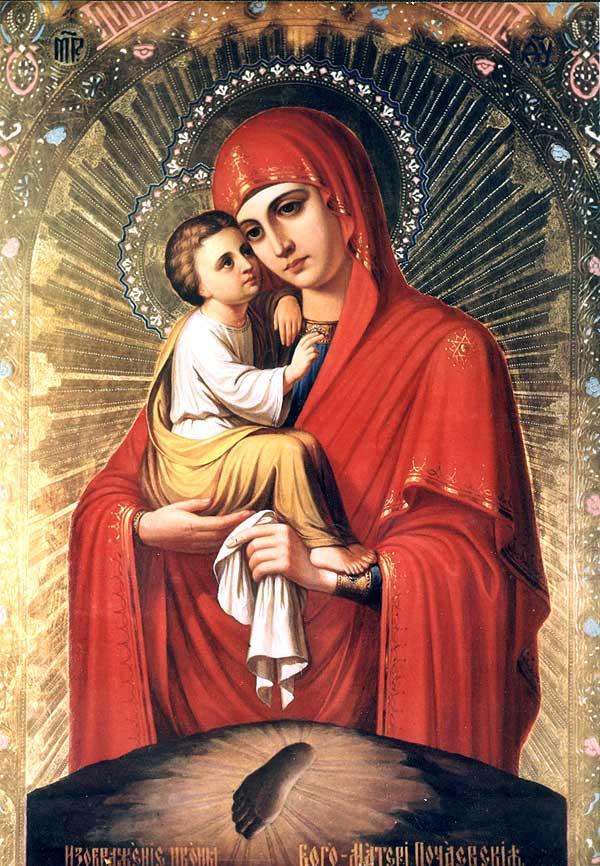 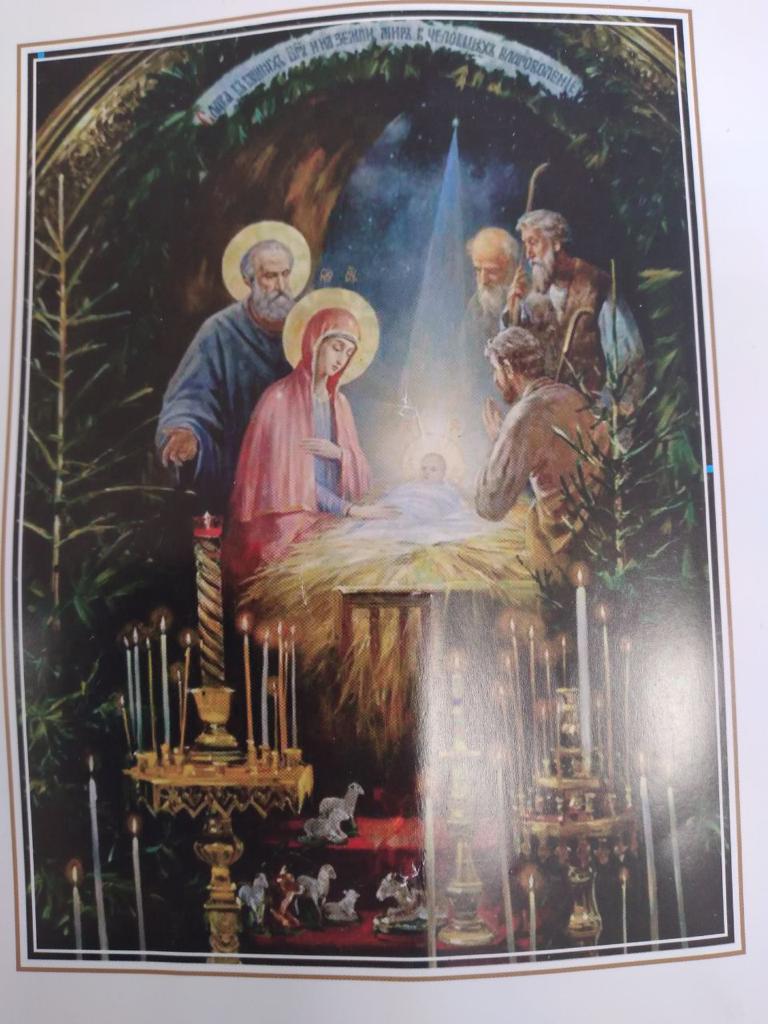 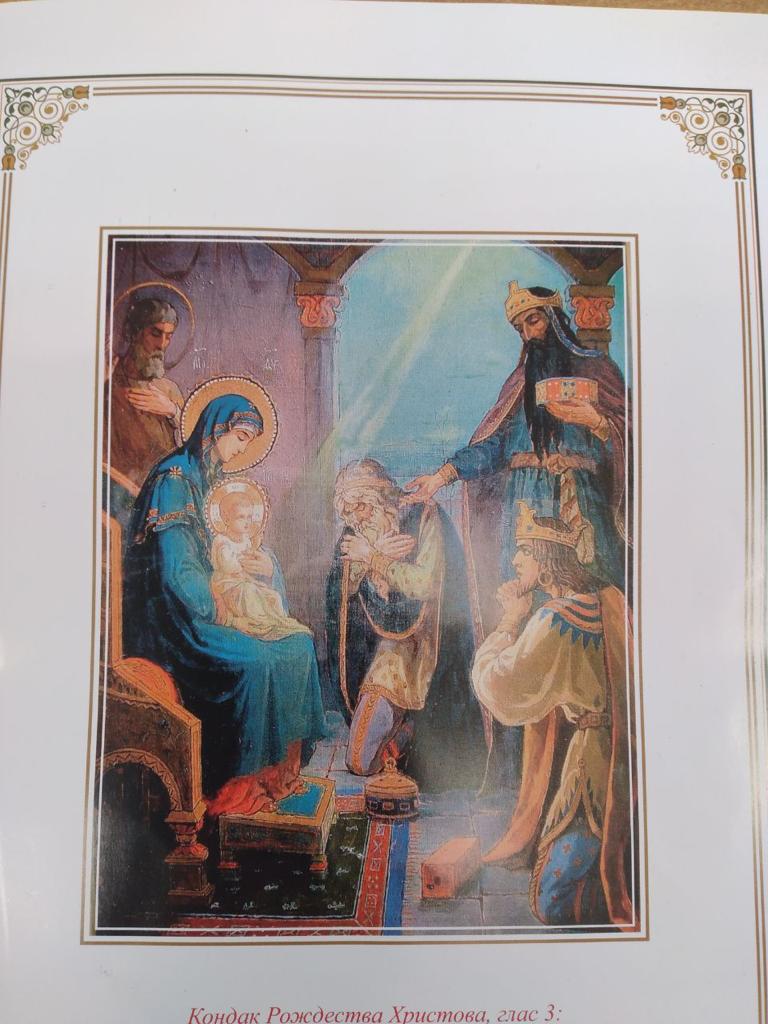 КазанскаяИкона, явленная в Казани 8 июня 1579 года, стала знамением Небесного покрова Божьей Матери. Трижды являлась Богородица во сне девятилетней девочке Матрене, указывая, где искать Ее икону. Найденный в пепелище образ чудно сияя светлостью, как будто вновь был написан красками, и огонь не коснулся его. В решающие дни боев с фашистами, по распоряжению маршала Жукова, крестный ход, с образом Богородицы Казанская, совершенный вокруг Ленинграда и вокруг Москвы, оградил эти города от вторжения врага. В Ее честь в Москве построен Казанский собор на Красной Площади и на Невском проспекте в Санкт-Петербурге.Радуйся , иконою Твоей с воинами Российскими милостиво пребывающая !  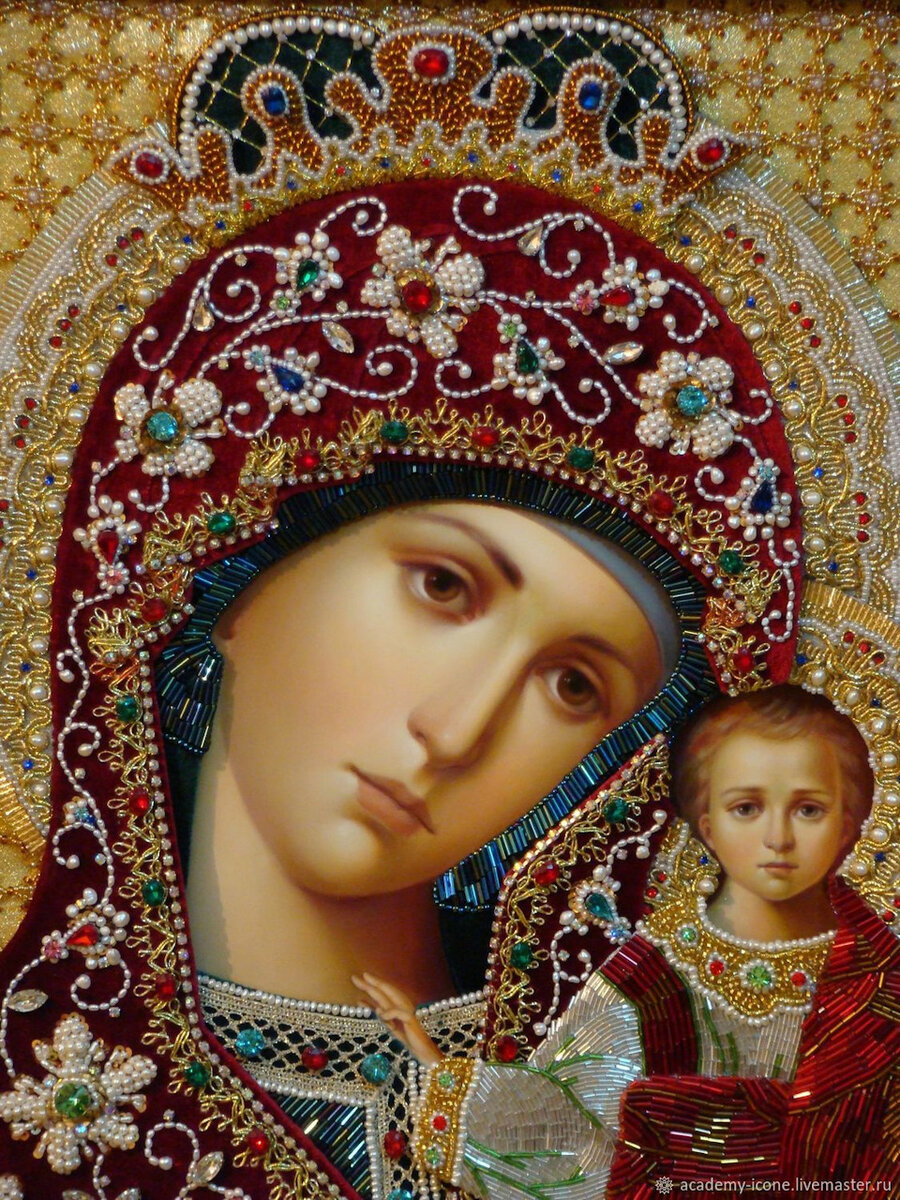 Храм Св.Федора Ушакова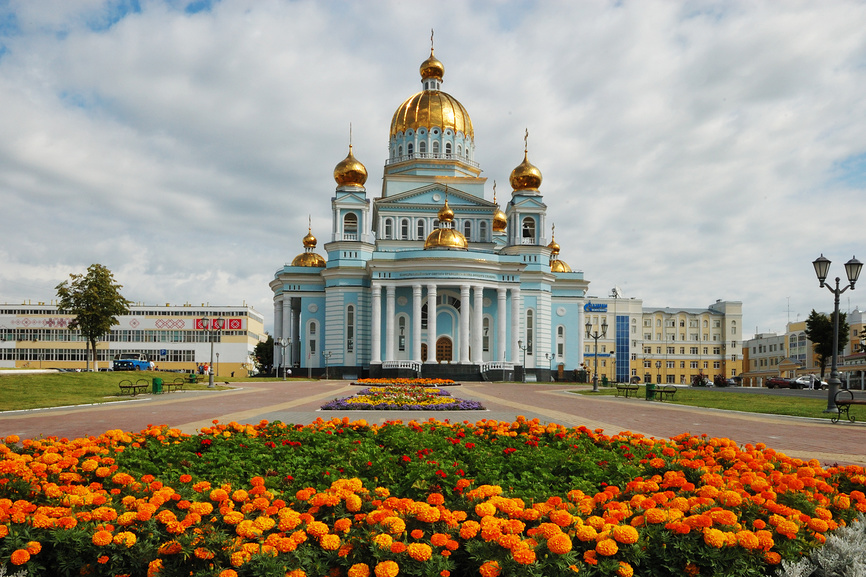 Храм Кирилла и Мефодия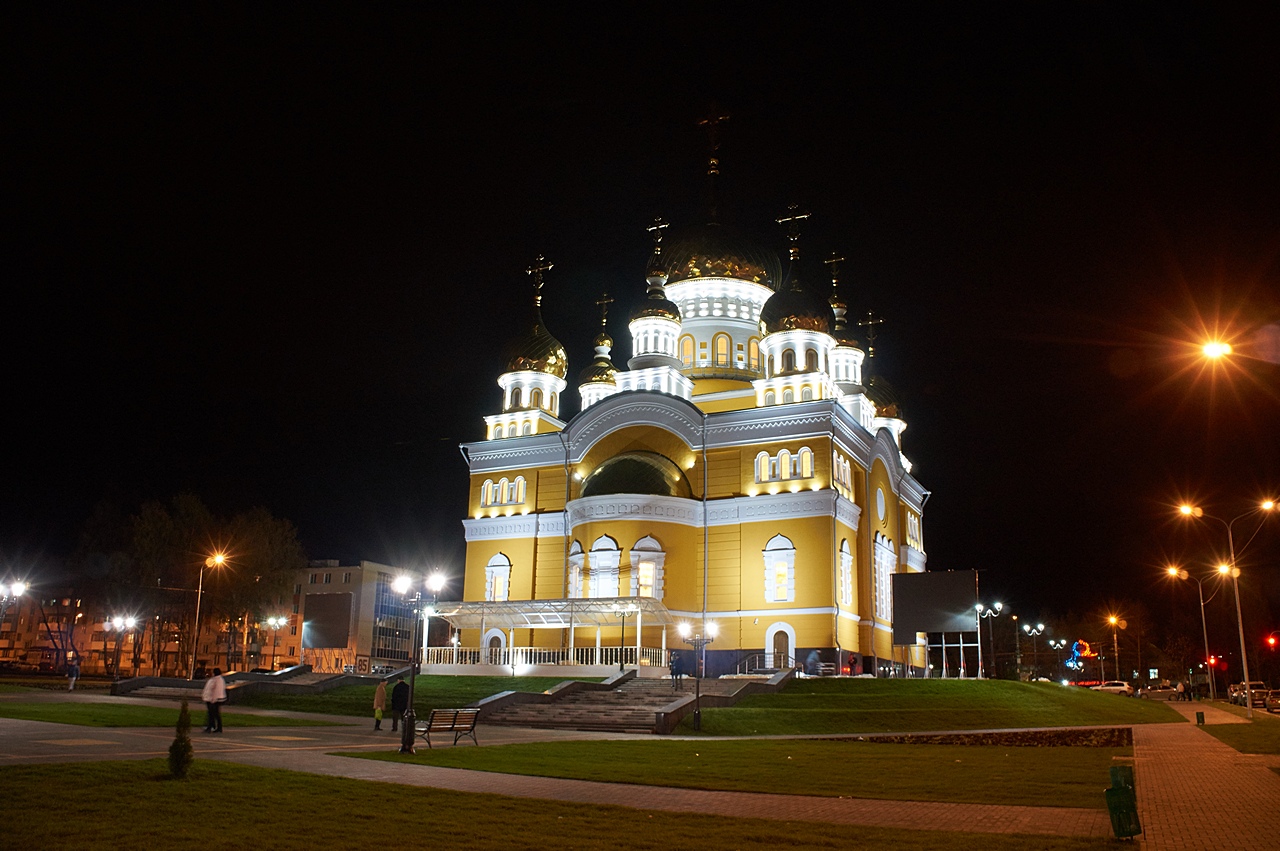 Литература:1.   Христианство. Энциклопедический словарь. — М.: Большая энциклопедия,  1993. 2.  Александр Шаргунов, протоиерей. Чудеса царственных мучеников: В 2 т. — М.: Хронос-Пресс, Звонница, 2001.3. Устав негосударственного общеобразовательного учреждения Православная гимназия преподобного Илии Муромца. 2010г. // режим доступа:http://www.muromgym.ru/files/user/docs/prilojenie_1.pdf 4. Никандров Н.Д. Светское образование и духовное просвещение // Педагогика. — 2010. — № 3. — С. 9—14.5.  Архимандрит Никифор. Иллюстрированная полная популярная библейская энциклопедия. — М., 1891.